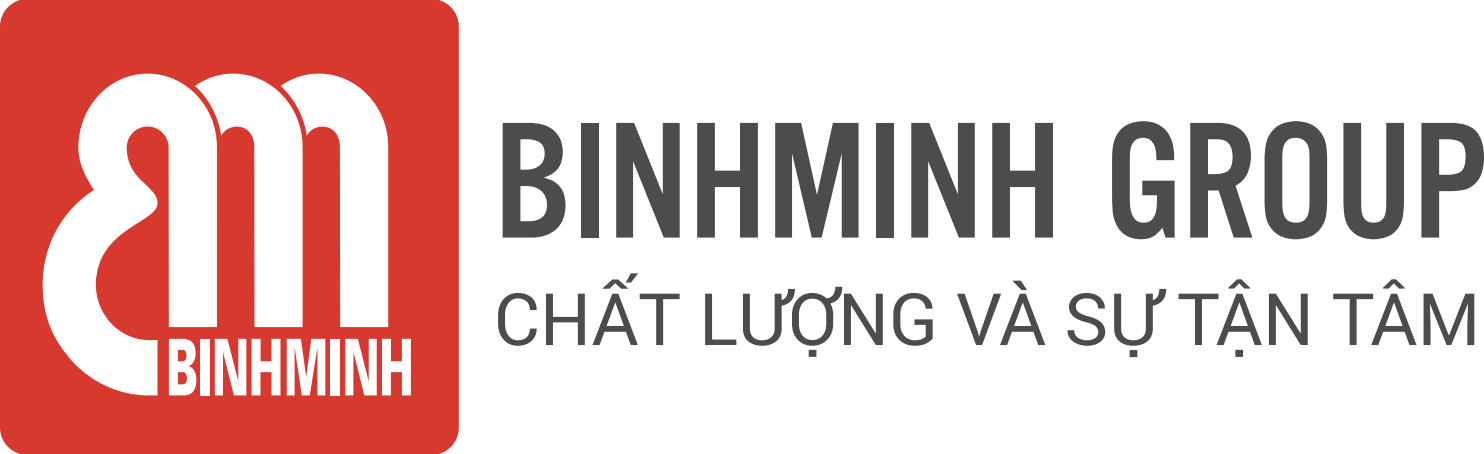 PHIẾU TỔNG HỢP NỘI DUNG BÀI HỌC LỚP 3, CHƯƠNG TRÌNH TIẾNG ANH TOÁN       Unit 2. Multiplication and division  (Phép nhân và phép chia)Lesson 5: Word problems (Bài toán có lời văn)-------------------------------- Lesson objectives (Mục tiêu bài học)  - To solve simple word problems involving multiplication and division tables of 6 and 7. (Giải các bài toán có lời văn đơn giản liên quan đến bảng nhân và chia 6 và 7.)- November Test (Kiểm tra tháng 11)Lesson content (Nội dung bài học)Vocabulary ( Từ Vựng).Divide ( chia), team ( nhóm, đội) -> team of 6 (nhóm 6 bạn)Review: each (mỗi),day (ngày), week(tuần), put (đặt, để),equally (đều nhau)Structures (Cấu trúc câu).-   How many strawberries are there on 4 plates? ( Có bao nhiêu quả dâu tây trên 4 đĩa?)-  There are 28 strawberries on 4 plates. (Có 28 quả dâu trên 4 đĩa.)Homelink (Dặn dò về nhà)Các con viết từ mới mỗi từ 2 dòngLuyện nói từ vựng và cấu trúcLuyện tập/ thực hành những bài tập còn lại con chưa hoàn thiện trên lớp trang 36, 37, 38.Trân trọng cảm ơn sự quan tâm, tạo điều kiện của các Thầy/Cô và Quí vị PHHS trong việc đồng hành cùng con vui học!